All applications must include the following: This form completed and signed. Financial essay. Personal essay. The essays will be evaluated on content, mechanics and styleAny financial needs that would impact your ability to enroll in a post-secondary educational institution. All materials are due by May 15, 2021 5:00 p.m., no exceptions. If any materials are missing, the applicant will be disqualified from consideration. All applicants will be notified of their status by June 4, 2021. The scholarship grants will be sent directly to the Finance Office at the start of the student’s chosen institution. The grants will apply toward tuition, books, room and board, and fees. No outright gifts will be made. Good luck to all applicants! Deadline May 15, 2021—Applicants must be enrolled in one of the public high schools in the ICCSD district or be home-schooled and living within the ICCSD boundaries. Applicants may submit applications via email at iowacityscholarships@gmail.com. Applicant Data:  Please TYPE the following information:Check the college or school type likely to attend:  4-Year College/University		  Community College		  Vocational/Technical SchoolIntended field of study if known:  Cumulative GPA: 						Will your high school counselor confirm GPA?   Y             NIf “no” or “don’t know” briefly explain:  	Post-Secondary Education and Financial Information Essay Attach essay with your application when submitting.Please prepare and attach an essay that includes answers to the following questions: What are your goals for the future and what role does post-secondary education play in meeting your goals? What part will you and your family play in meeting the financial obligations of secondary education?Describe how you plan to offset any financial difference.The essay should be limited to 300 words and attached to the application with your name. Personal EssayAttach essay with your application when submitting.This essay should be limited to 300 words and attached to the application with your name.Describe a challenge or obstacle you faced, how you addressed the challenge and what you learned from the experience. Explain how the experience will help you in facing challenges in the future. Family, School and Community SupportIn this portion of the application, list the activities you participated in with your family, your school, and your community. These include providing care and support of family members, participating in extra-curricular activities at school (voluntary -outside of class requirements), and community activities (voluntary). All employment beginning in 9th Grade through 12th GradeEmployment is a relationship between two parties, usually based on a contract where work is paid for, where one is the employer and the other is the employee.  From Wikipedia, the free encyclopedia.Special Honors Please list special honors received from school and community organizations.Release and CertificationRelease:  I authorize my high school/educational institution to disclose and deliver to the Greater Iowa City Area Student Scholarships copies of my school records including but not limited to my transcript, class standing, grade point average, and standardized test scores.  I understand this information is being disclosed in conjunction with my scholarship application and may be used only for processing my application.  I further understand I may revoke this authorization at any time, which will result in an incomplete application that will not be evaluated or considered by the greater Iowa City Area Student Scholarships.Certification:  I acknowledge the decisions of the Greater Iowa City Area Student Scholarships are final and that all applications become the property of the Greater Iowa City Area Student Scholarships. I certify I meet the basic eligibility requirements of the program and that the information provided is complete and accurate to the best of my knowledge.  If requested, I agree to provide further verification of the information given on this form.  Falsification of information may result in termination and forfeiture of any scholarship awarded.Please print and sign your name in the spaces provided.  Parent/guardian should sign as well for applicants under the age of 18 as of the date of application.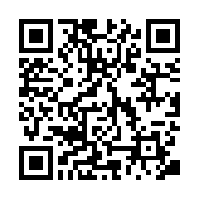 Last Name:Last Name:First Name:First Name:First Name:Street:City:City:Zip:HS Attending:HS Attending:HS Attending:Anticipated Graduation Date:Anticipated Graduation Date:Anticipated Graduation Date:Anticipated Graduation Date:Y            NY            NY            NHome Phone:Home Phone:Home Phone:Date of Birth:Date of Birth:Date of Birth:Date of Birth:Email Address:Email Address:Email Address:Email Address:Parent/Guardian Name:Parent/Guardian Email:Parent/Guardian Name:Parent/Guardian Email:Parent/Guardian Name:Parent/Guardian Email:Parent/Guardian Name:Parent/Guardian Email:Organization                                                         ActivityTotal Hours for Previous 4 Years1. 2. 3. 4. 5.6.EmployerDatesResponsibilitiesTotal Hours1.              2.3.4.5.6.Position                     Honor                    Year1.2.3.4.(applicant’s signature)(date)(applicant’s printed name)